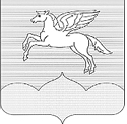 АДМИНИСТРАЦИЯ                                                                              ГОРОДСКОГО ПОСЕЛЕНИЯ «ПУШКИНОГОРЬЕ» ПУШКИНОГОРСКОГО РАЙОНА ПСКОВСКОЙ ОБЛАСТИПОСТАНОВЛЕНИЕ  28.06.2019г. 2019 г. № 93О внесении изменений и дополнений в Административный регламент предоставления муниципальной услуги  «Предоставление объектов муниципальной  собственностив аренду», утвержденный  Постановлением Администрациигородского поселения «Пушкиногорье» 30.05.2013г. № 53 В соответствии с Федеральным законом от 06.10.2003г. № 131-ФЗ «Об общих принципах организации местного самоуправления в Российской Федерации»,  Федеральным законом от 27.07.2010г. № 210-ФЗ                     «Об организации предоставления государственных и муниципальных услуг» (с изменениями и дополнениями), замечаниями прокуратуры Пушкиногорского района  от 29.04.2019г.   в целях повышения качества и доступности  предоставления муниципальных  услуг в сфере имущественных и земельных отношений,Администрация городского поселения «Пушкиногорье»ПОСТАНОВЛЯЕТ:1. Внести в Административный регламент предоставления муниципальной услуги «Предоставление  объектов  муниципальной собственности в аренду», утвержденный  постановлением Администрации городского поселения «Пушкиногорье» от 30.05.2013г. № 53 следующие  изменения и дополнения:1.1  в пункте 8 раздела 2 после слов  «исчерпывающий перечень оснований для»  дополнить словами «приостановления предоставления муниципальной услуги или». Далее по тексту после слов  «отказа  в предоставлении  муниципальной услуги:»,  добавить  текст «Оснований для приостановления предоставления  муниципальной услуги не предусмотрено если основания приостановления не предусмотрены федеральными законами и принятыми в соответствии с ними иными нормативными правовыми актами Российской Федерации, законами и иными нормативными правовыми актами Псковской области, муниципальными правовыми актами; Основания для отказа в предоставлении  муниципальной услуги:»;1.2. в подпункте 3 пункта 2 раздела 5 после слов «требование  у заявителя  документов» дополнить словами «или информации либо осуществления действий, предоставление или осуществление которых» далее по тексту;1.3. в  пункте 2 раздела 5  после  подпункта 7  добавить:«8) нарушение срока или порядка выдачи документов по результатам предоставления   муниципальной услуги;9) приостановление предоставления  муниципальной услуги, если основания приостановления не предусмотрены федеральными законами и принятыми в соответствии с ними иными нормативными правовыми актами Российской Федерации, законами и иными нормативными правовыми актами Псковской области, муниципальными правовыми актами.  10) требование у заявителя при предоставлении  муниципальной услуги документов или информации, отсутствие и (или) недостоверность которых не указывались при первоначальном отказе в приеме документов, необходимых для предоставления  муниципальной услуги, либо в предоставлении  муниципальной услуги, за исключением  случаев:    а) изменение требований нормативных правовых актов, касающихся предоставления  муниципальной услуги, после первоначальной подачи заявления о предоставлении муниципальной услуги;б) наличие ошибок в заявлении о предоставлении  муниципальной услуги и документах, поданных заявителем после первоначального отказа в приеме документов, необходимых для предоставления  муниципальной услуги, либо в предоставлении  муниципальной услуги и не включенных в представленный ранее комплект документов;в) истечение срока действия документов или изменение информации после первоначального отказа в приеме документов, необходимых для предоставления  муниципальной услуги, либо в предоставлении  муниципальной услуги;г) выявление документально подтвержденного факта (признаков) ошибочного или противоправного действия (бездействия) должностного лица органа, предоставляющего  муниципальную услугу,  муниципального служащего,  при первоначальном отказе в приеме документов, необходимых для предоставления  муниципальной услуги, либо в предоставлении  муниципальной услуги, о чем в письменном виде за подписью руководителя органа, предоставляющего  муниципальную услугу,   при первоначальном отказе в приеме документов, необходимых для предоставления  муниципальной услуги  уведомляется заявитель, а также приносятся извинения за доставленные неудобства.»1.4. пункт 6 раздела 5  изложить в новой редакции: «6. По результатам рассмотрения жалобы Администрация городского поселения принимает  решение:1).  В случае признания жалобы подлежащей удовлетворению в ответе заявителю, дается информация о действиях, осуществляемых органом, предоставляющим  муниципальную услугу, в целях незамедлительного устранения выявленных нарушений при оказании  муниципальной услуги, а также приносятся извинения за доставленные неудобства и указывается информация о дальнейших действиях, которые необходимо совершить заявителю в целях получения  муниципальной услуги.2). В случае признания  жалобы не подлежащей удовлетворению в ответе заявителю, даются аргументированные разъяснения о причинах принятого решения, а также информация о порядке обжалования принятого решения.»1.5  в пункте 8 раздела 5  после слов «должностное лицо,» добавить слово «работник», далее по тексту слово «наделенное» заменить словом «наделенные», далее по тексту слово  «направляет» заменить словом «направляют».2.  Контроль за исполнением настоящего Постановления оставляю за собой.Глава Администрации городскогопоселения «Пушкиногорье»                                                   О.А. Шляхтюк